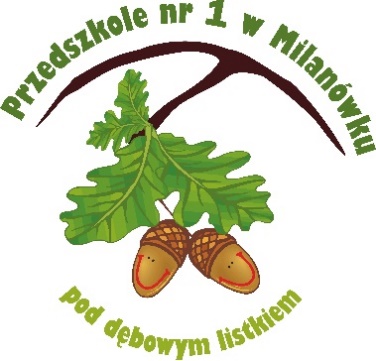 Zapraszamy na Konkurs recytatorski„Grunt to dobre wychowanie…”Organizatorem konkursu jest Przedszkole nr 1 w Milanówku, przy współpracy z Miejską Biblioteką Publiczną w Milanówku.Cele konkursu:Popularyzacja literatury dziecięcej i twórczości polskich poetów oraz zainteresowanie dzieci poezjąPromowanie zasad dobrego wychowaniaKształtowanie wrażliwości na piękno języka ojczystego Uwrażliwienie dzieci na kulturę żywego słowaWspieranie uzdolnień i pomoc w rozwijaniu zainteresowań dzieciNawiązywanie współpracy nauczycieli z przedszkoli i szkół na terenie gminy Milanówek.Zasady konkursu:W konkursie mogą wziąć udział wszystkie chętne dzieci  uczęszczające do grup przedszkolnych w wieku 3 - 6 lat ze szkół i przedszkoli z Milanówka.Ocenie podlegać będzie nagranie indywidualnego występu dziecka z recytacją wiersza.Utwór powinien być autorstwa polskich poetów - związany z tematyką: dobre wychowanie, zasady savoir -vivre, czarodziejskie słowa, itp...Czas trwania nagrania nie może przekraczać 5 minut.Osoba zgłaszająca dziecko do konkursu przygotowuje nagranie we własnym zakresie biorąc pod uwagę:wybór wiersza, zgodny z tematem konkursu,możliwości wykonawcze dziecka,ewentualnie strój i rekwizytyTermin zgłoszenia dziecka do udziału w konkursie recytatorskim i przesłania utworu upływa dnia 30 maja 2022 roku. Zgłoszenie udziału w konkursie (skan przesłany e-mailem) powinno zawierać:podstawowe informacje o uczestniku i opiekunie - załącznik 1informacje o repertuarze - załącznik 2oświadczenie o wyrażeniu zgody na przetwarzanie danych – załącznik 3  plik video z nagraną prezentacją konkursową. Występ należy zarejestrować kamerą/aparatem fotograficznym z możliwością nagrywania wideo/smartfonem itp. w formie pliku audio-wideo, np. mp4 i skutecznie przesłać e-mailem na adres: basiadyra6@gmail.com oraz otrzymać potwierdzenie odbioru.Przebieg konkursu:Termin przesyłania nagranych utworów na konkurs mija 30 maja 2022.Konkurs będzie oceniany w kategoriach wiekowych: 3 latki (rok urodz. 2018), 4 latki (rok urodz. 2017), 5 latki(rok urodz. 2016), 6 latki (rok urodz. 2015)Ogłoszenie wyników odbędzie się 7 czerwca 2021 r.  Zostaną one umieszczone na stronie internetowej Przedszkola nr 1 w Milanówku. O wynikach konkursu uczestnicy zostaną również powiadomieni e-mailowo.Komisja konkursowa:Oceny wystąpień konkursowych dokona jury powołane przez organizatorów konkursu.　　Uczestnicy konkursu będą oceniani z zachowaniem podziału na kategorie wiekowe: 3-latki, 4-latki, 5-latki, 6-latki. Kryteria oceny recytacji:Prawidłowe opanowanie pamięciowe wierszaInterpretacja utworu (akcentowanie, intonacja, modulacja, tempo, pauza)Adekwatna do regulaminu tematyka wierszaOgólny wyraz artystyczny (postawa recytatora, uzasadniony gest sceniczny, element ruchu, strój, rekwizyt)Nagrody:Uczestnicy konkursu otrzymają dyplomy i nagrody ufundowane przez sponsorówi organizatorówOrganizatorem konkursu jest Przedszkole nr 1 w Milanówku, ul Herberta 43, 05-822 Milanówek, przy współpracy Miejskiej Biblioteki Publicznej, ul. Spacerowa 4, 05-822 MilanówekWszystkie pytania prosimy kierować na maila: basiadyra6@gmail.com lub telefonicznie  503533066 (Basia Dyra -koordynator konkursu)Sprawy sporne nieujęte w regulaminie rozstrzyga organizator konkursu.Organizatorzy:Barbara DyraEwa Wiatrzyk